โครงการสนับสนุนการขับเคลื่อนการดำเนินงานคณะกรรมการพัฒนาคุณภาพชีวิตระดับอำเภอ (พชอ.) จังหวัดแพร่ ปีงบประมาณ พ.ศ.๒๕๖๓สถานการณ์การดำเนินงาน :	เพื่อให้เกิดการขับเคลื่อนและพัฒนาคุณภาพชีวิตของประชาชนชนในระดับพื้นที่ อย่างเป็นระบบและมีประสิทธิภาพ โดยมีการบูรณาการร่วมกันระหว่างหน่วยงานของรัฐ ภาคเอกชน และประชาชน  อย่างเป็นองค์รวม รวมทั้งมุ่งเน้นให้เกิดการมีส่วนร่วมของทุกภาคส่วนในพื้นที่ ที่มีประชาชนเป็นศูนย์กลางฯ           ตามระเบียบสำนักนายกรัฐมนตรี ว่าด้วยการพัฒนาคุณภาพชีวิตระดับพื้นที่ พ.ศ.๒๕๖๑ จังหวัดแพร่ ได้ดำเนินการขับเคลื่อนการดำเนินงานตามแนวทางของระเบียบสำนักนายกรัฐมนตรีฯ โดยมีการแต่งตั้งคณะกรรมการพัฒนาคุณภาพชีวิตระดับอำเภอ (พชอ.) และกำหนดประเด็นการขับเคลื่อนพัฒนาคุณภาพชีวิตของประชาชนในพื้นที่ ครอบคลุมทั้ง ๘ อำเภอ ประเด็นการขับเคลื่อน ได้แก่อำเภอเมืองแพร่  ขับเคลื่อนประเด็น ๑) การจัดการขยะในครัวเรือนและชุมชน ๒) การดูแลผู้สูงอายุในเขตอำเภอเมืองแพร่อำเภอเด่นชัย ขับเคลื่อนประเด็น ๑) ขยะและสิ่งแวดล้อม  ๒) อุบัติเหตุทางถนนอำเภอสูงเม่น ขับเคลื่อนประเด็น ๑) การพัฒนาคุณภาพชีวิตผู้สูงอายุ  ๒) การคุ้มครองผู้บริโภคด้านอาหาร ปลอดภัย ปลอดโรค อำเภอสอง ขับเคลื่อนประเด็น ๑) การบริหารจัดการขยะและสิ่งแวดล้อม ๒) การป้องกันและลดอุบัติเหตุทางถนนอำเภอร้องกวาง ขับเคลื่อนประเด็น ๑) การดูแลผู้สูงอายุและผู้ด้อยโอกาส  ๒) การบริหารจัดการขยะอำเภอลอง ขับเคลื่อนประเด็น  ๑) การลดและป้องกันอุบัติเหตุทางถนน ๒) การบริหารจัดการขยะและสิ่งแวดล้อมอำเภอหนองม่วงไข่ ขับเคลื่อนประเด็น ๑) การลดและป้องกันอุบัติเหตุทางถนน  ๒) การบริหารจัดการขยะและสิ่งแวดล้อมอำเภอวังชิ้น ขับเคลื่อนประเด็น ๑) เกษตรอินทรีย์ ๒) ผู้สูงอายุโดยในปีงบประมาณ พ.ศ. ๒๕๖๓ ได้ดำเนินโครงการสนับสนุนการขับเคลื่อนการดำเนินงานคณะกรรมการพัฒนาคุณภาพชีวิตระดับอำเภอ (พชอ.) จังหวัดแพร่ เพื่อสนับสนุนการดำเนินงานให้มีความต่อเนื่อง  และมีกิจกรรมหลักของโครงการได้แก่ กิจกรรมหลัก : กิจกรรมการพัฒนาศักยภาพ ความรู้ และทักษะ ของคณะกรรมการคุณภาพชีวิตระดับอำเภอ กลุ่มเป้าหมายประกอบด้วย คณะกรรมฯ และผู้เกี่ยวข้อง จำนวน ๑๒๐ คน ในเดือน ธันวาคม ๒๕๖๒กิจกรรมเวทีถอดบทเรียน แลกเปลี่ยนเรียนรู้ สรุปผลงาน และนำเสนอผลการดำเนินงานการพัฒนาคุณภาพชีวิต ระดับจังหวัดแพร่ เดือนธันวาคม ๒๕๖๒ประเด็นที่ควรผลักดันการแต่งตั้งคณะกรรมการสนับสนุนการขับเคลื่อนการพัฒนาคุณภาพชีวิตระดับอำเภอ ระดับจังหวัด เพื่อกำกับ ติดตาม ประเมินผลการดำเนินพัฒนาคุณภาพชีวิตระดับอำเภอปัญหา/อุปสรรค/ข้อเสนอแนะการขาดความต่อเนื่องในการดำเนินงานในพื้นที่ เมื่อมีการเปลี่ยนแปลงผู้บริหารระดับอำเภอการดำเนินงานในบางอำเภอขาดความเชื่อโยงและต่อเนื่องในการดำเนินงานในระดับ ตำบลและหมู่บ้านที่เหมาะสมกับบริบทของพื้นที่ภาพกิจกรรมการพัฒนาศักยภาพ ความรู้ และทักษะ ของคณะกรรมการคุณภาพชีวิตระดับอำเภอ กลุ่มเป้าหมายประกอบด้วย คณะกรรมฯ และผู้เกี่ยวข้อง จำนวน ๑๒๐ คน๒๖ ธันวาคม ๒๕๖๒ณ โรงแรมแพร่นครา จังหวัดแพร่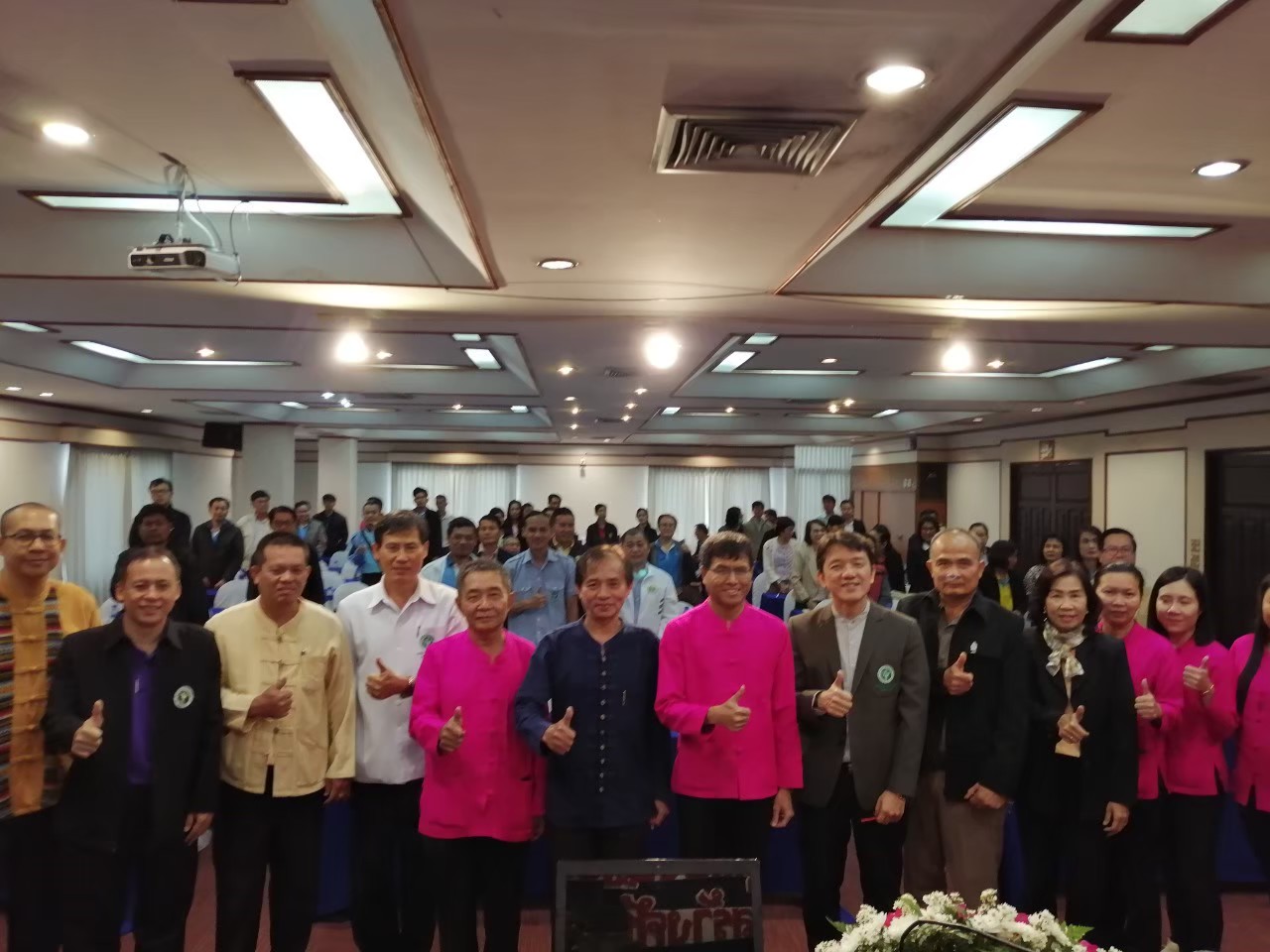 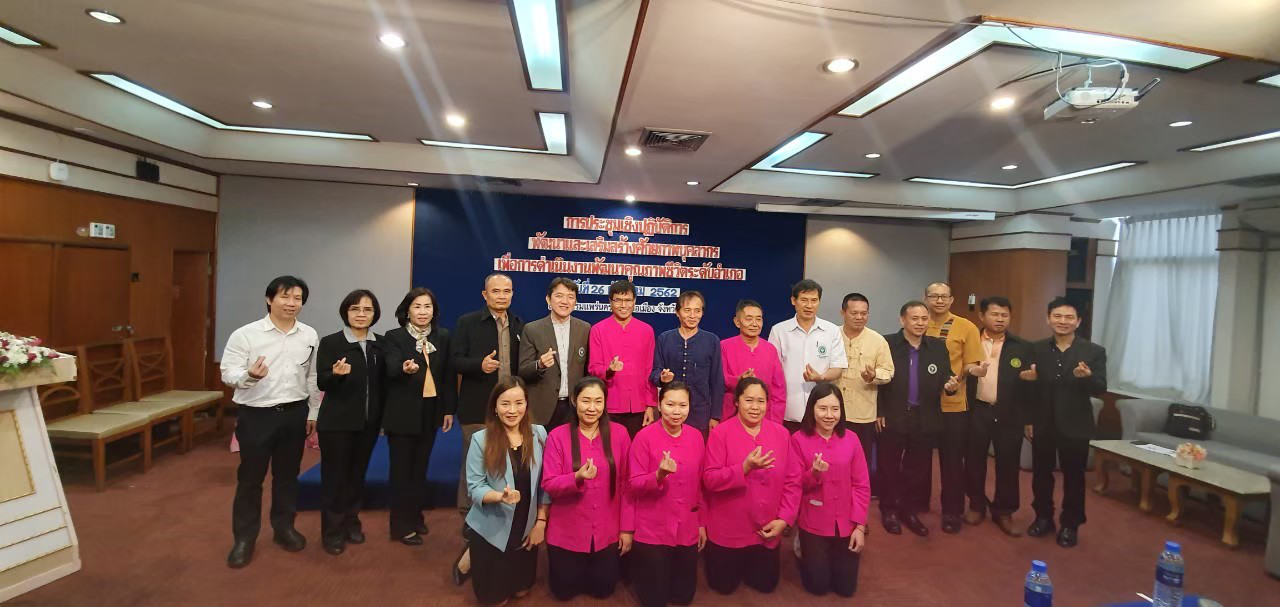 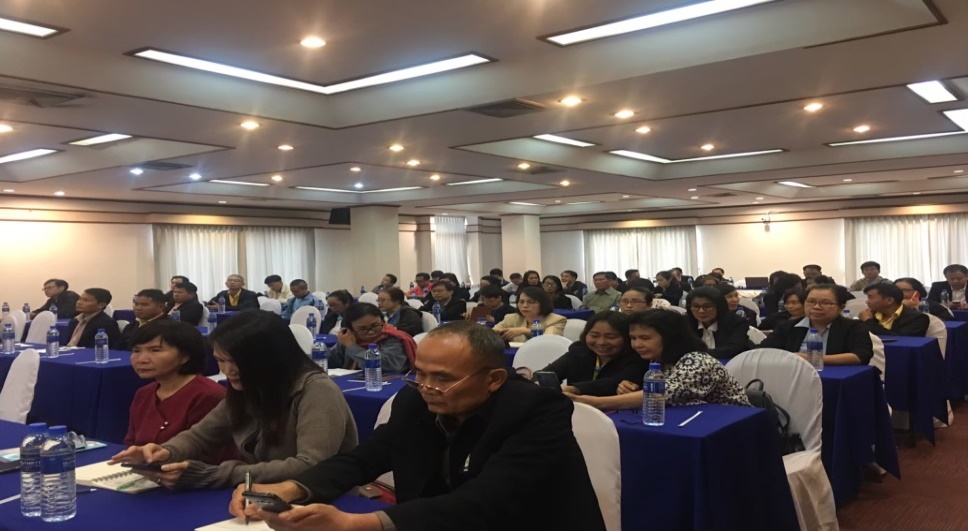  เวทีถอดบทเรียน แลกเปลี่ยนเรียนรู้ สรุปผลงาน และนำเสนอผลการดำเนินงานการพัฒนาคุณภาพชีวิตระดับอำเภอ จังหวัดแพร่กันยายน ๒๕๖๓ณ ห้องประชุมธรรมโกศัย สำนักงานสาธารณสุขจังหวัดแพร่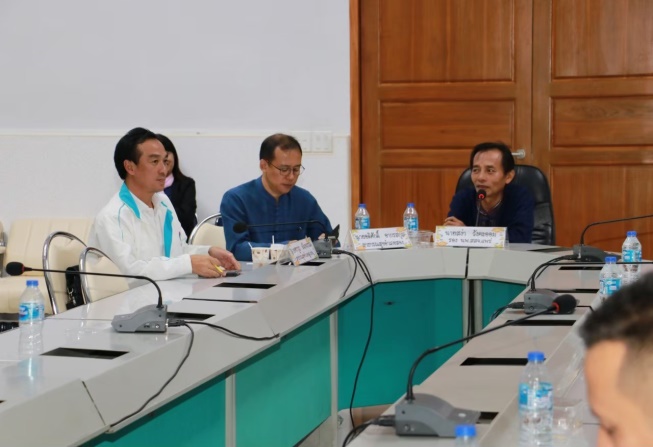 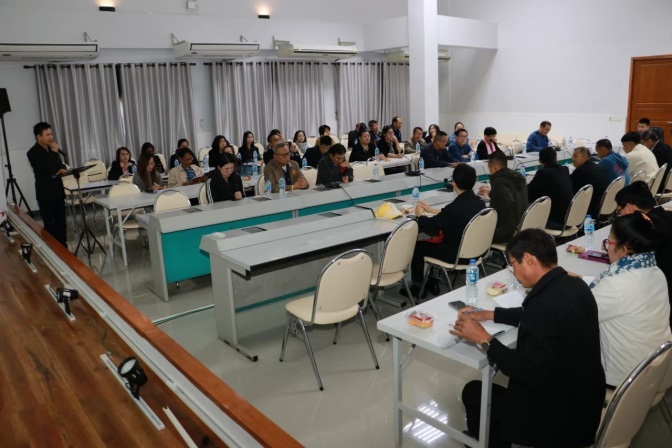 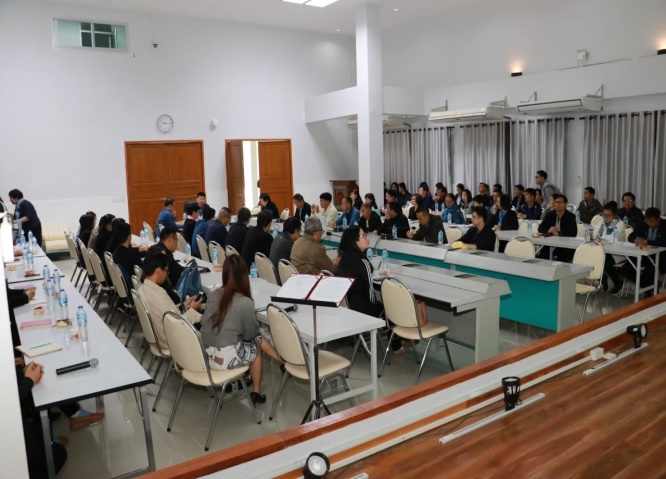 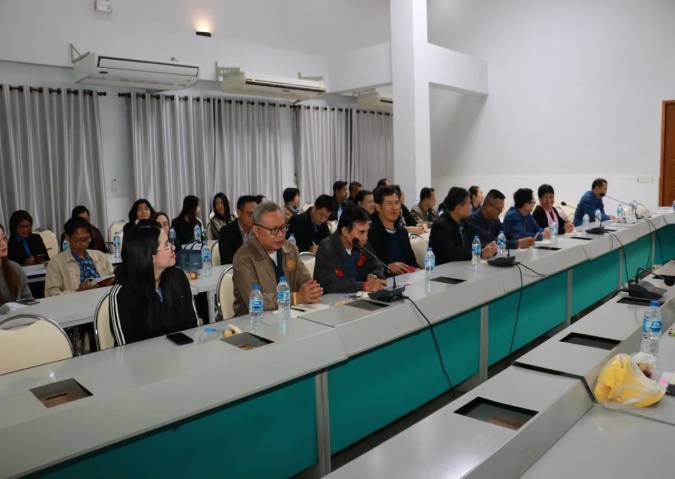 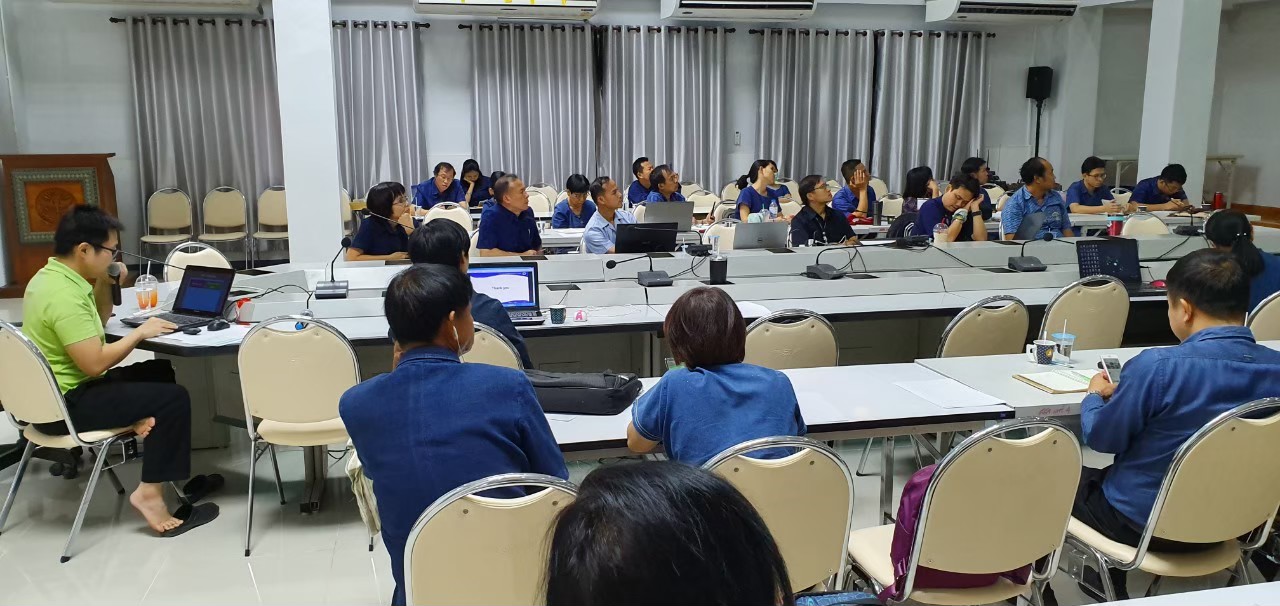 การนิเทศ กำกับติดตามเยี่ยมเสริมพลัง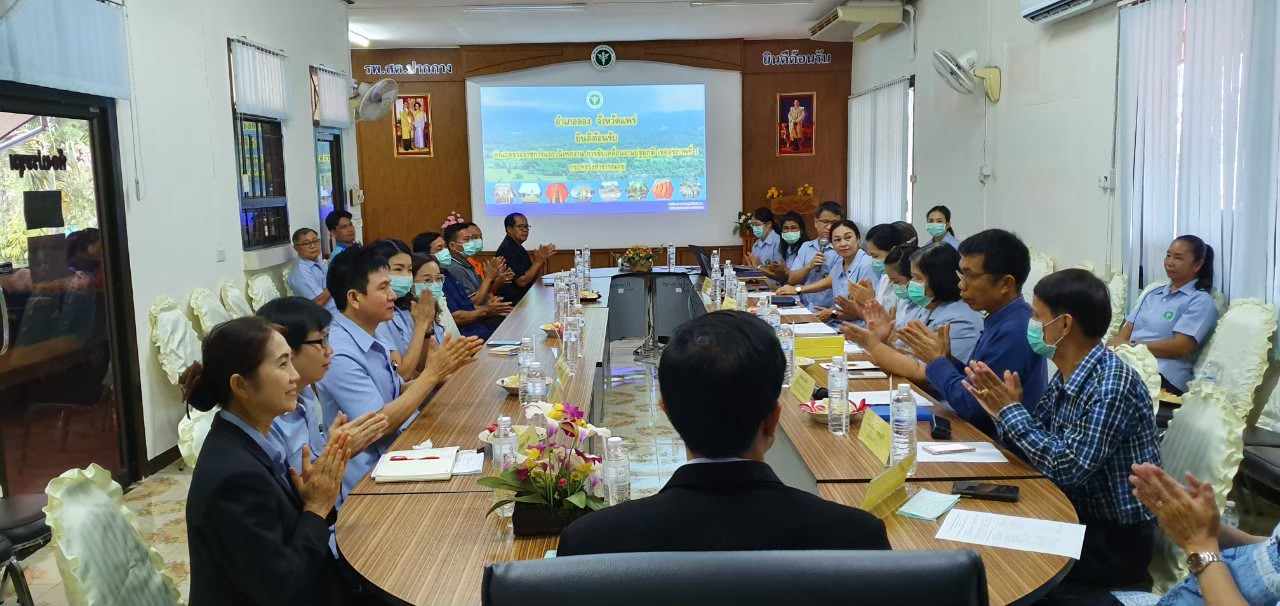 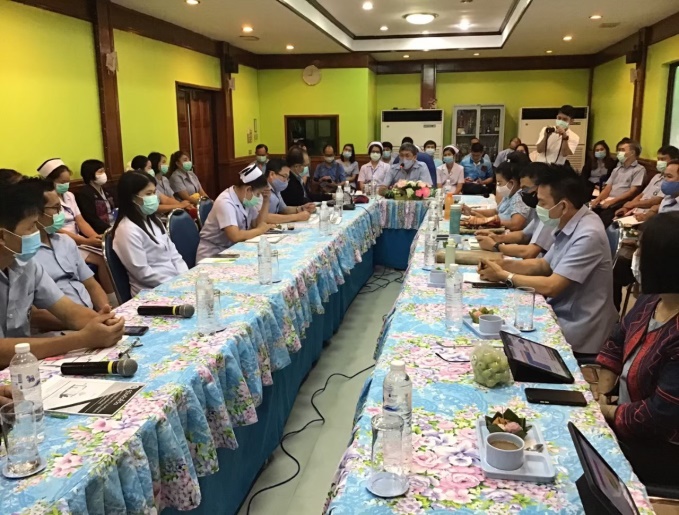 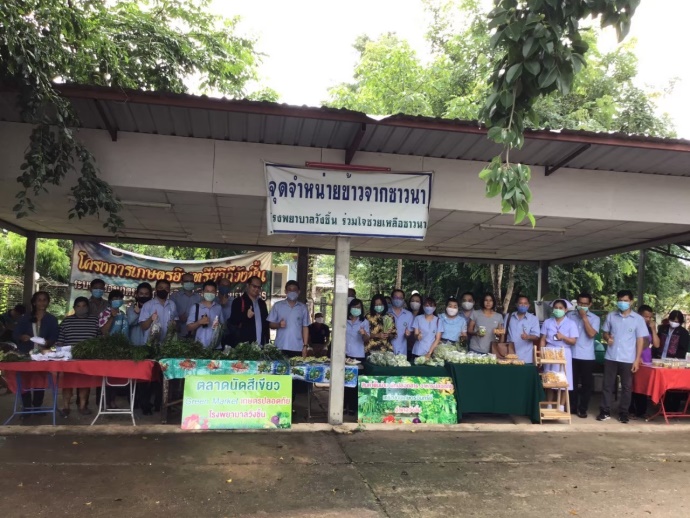 